КЛАССНЫЙ ЧАС в 1  классе  « ВСЕ ПРОФЕССИИ НУЖНЫ, ВСЕ ПРОФЕССИИ ВАЖНЫ!»Цель:1.Ознакомить детей с разными  видами профессий.2.Показать значение трудовой деятельности в жизни человека.3.Воспитывать уважительное и доброе отношение к людям разных профессий.4.Развивать познавательный интерес и творческую деятельность детей.Ход классного часа1. Ребята, прочитайте название классного часа.«Все профессии нужны, все профессии важны!»-Как понимаете это выражение?   2. 1 страница «Знакомство с профессиями».-Итак, тема нашего классного часа «Все профессии нужны, все профессии важны».Каждая профессия хороша по- своему. А что такое профессия?   -Давайте обратимся к толковому словарю и узнаем значение этого слова.(Профессия – основной род занятий, трудовой деятельности)  - читает ученик.-Людям каких профессий надо трудиться?  Вывод: трудиться надо всем!-Кем бы вы хотели стать в будущем?   - Ребята, очень важно, чтобы каждый человек выбрал себе дело по душе. Счастлив тот человек, который занимается любимым делом, кто правильно выбрал профессию. О таком человеке говорят, что у него золотые руки.- Как понимаете смысл этих слов?    -Послушайте  стихи и подумайте: какой вывод можно сделать из этого стихотворения?(Приложение№1)-О чём оно заставило вас задуматься?- А теперь давайте узнаем, кем же работают наши родители….. (презентация) -Ребята, после занятий в школе вы идёте домой. В дом, которому нужны ваши руки, ваша забота. Вы ходите за хлебом, подметаете пол, поливаете цветы, моете посуду, пылесосите. Дела эти невелики, но зато очень важны. Надо уметь делать работу и простую и сложную – любую, готовить себя к будущей профессии. Я желаю, чтобы каждый из вас выбрал в будущем правильно свою профессию, но для этого надо много трудиться (учиться), чтобы мечта исполнилась,- Итак, мы открыли с вами 1 страницу нашего устного журнала «Знакомство с профессиями».3. – Открываем  2 страницу «Игровая»1 задание – собрать пословицу и прочитать.                           (работа в группах)                   (Приложение№2)- На доске 3 пословицы, попробуйте прочитать и объяснить их смысл.	1.Без труда мечта мертва.	2. Человек без труда, что земля без воды.	3.Люби дело – мастером будешь.	2 задание – «Угадай профессию»(По 2 описания профессии от каждого ряда )(Приложение №3)3 задание – отгадать ребусы.- Какие профессии зашифрованы в ребусах?					    (Приложение№4)(модель)                                                       (врач)                                           (повар)4 задание  – игра «Чудо – мешок».-Кому принадлежат эти вещи? Человеку  какой профессии?(В мешке находятся различные инструменты.  Дети вытаскивают их и говорят, кому они принадлежат).1.Кисточка, карандаш, краски.  (художнику)2.Ножницы, метр, иголка с ниткой, пуговицы.  (швее)3.Ручка, тетрадь, книга.  (учителю)4.Молоток, гвозди, долото, отвёртка.  (плотнику)5.Лампочка, розетка, индикатор.   (электрику) и т. Д………- Молодцы, ребята! Прекрасно справились со всеми заданиями на странице «Игровая».Переходим к  следующей странице «Литературная»4.  3 страница «Литературная».-О каждой профессии написано поэтами немало стихов. Сегодня послушаем о некоторых профессиях наших чтецов. (Открывается презентация со стихами «Все профессии нужны, все профессии важны». 12 ребят читают стихи наизусть).5. Итак, какой вывод можно сделать по теме?-Профессий очень много интересных.Все они нужны, все они важны. -Давайте прочитаем стихи, написанные на доске.За всё, что создано для нас,Мы благодарны людям,Придёт пора, настанет час,И мы трудиться будем.6.Рефлексия.-Нарисуйте, кем хотите стать в будущем и что для этого нужно. (схематически)(Самостоятельная работа на 3-5 минут)Приложение № 11.Подумайте. Что было бы,				2.Подумайте, что было бы,Когда  б сказал портной:				Когда сказал бы врач:- Шить платья мне не хочется,			-Рвать зубы мне не хочется,Устрою выходной!					Не буду, хоть ты плачь!И все портные в городе				Больным врачебной помощиЗа ним ушли б домой,				Не стало б никакой.Ходили б люди голые				А ты б сидел и мучилсяПо улице зимой.					С подвязанной щекой.3.Подумайте, что было бы,				4.Сказал учитель  в школе бы:Когда б сказал шофёр:				-Мне в нынешнем году-Возить людей не хочется!-				-Учить детей не хочется,И выключил мотор.					 Я в школу не приду!Троллейбусы, автобусы				 Тетради и учебникиЗасыпало снежком,					 Валялись бы в пыли,Рабочие на фабрики 				 А вы бы неучёнымиХодили бы пешком.					 До старости росли.5.Подумайте, какая бы случилась вдруг беда!Но только так не сделает никто и никогда,И люди не откажутся от нужного труда:Учитель обязательно придёт наутро в класс,А пекари старательно хлеб испекут для вас.Любое дело выполнят, что им не поручи,Портные и сапожники, шофёры и врачи. 6.Мы все семьёю дружною			И каждый честно трудится	В одной стране живём,			На месте на своём!Приложение № 2.Без  труда  не вынешь  и  рыбку  из  пруда.Кто  любит  трудиться,  тому  без  дела  не  сидится.Упустишь  минуту  -  потеряешь  час.Землю  красит солнце,  а  человека  -  труд.Не  спеши  языком,  торопись  делом.Под  лежачий  камень  вода  не  течёт.Кто  много болтает,  тот   делу  мешает.               Приложение № 3	«Угадай профессию»1.Этот человек работает на улице, он одет в большой фартук, у него есть метла, лопата и совок для собирания мусора.2.Этот человек работает под землёй, он одет в комбинезон из плотной материи, на голове у него каска со светящимся фонарём, он добывает уголь.3.Этот человек работает в автобусе, у него есть сумка, на которой прикреплены свёрнутые в рулоны билеты.4.Этот человек работает в аэропорту. Он одет в форменный китель, на рукаве которого прикреплена специальная эмблема – два крыла. Он водит в небе самолёты.5.Этот человек работает в больнице, он одет в белый халат, у него есть специальная трубка, чтобы слушать пациентов, и градусник, чтобы измерять им температуру.6. Этот человек строит дома и детские сады и больницы с радостью строит, и у цирка он не зритель, так как он его……(строитель).	Приложение № 4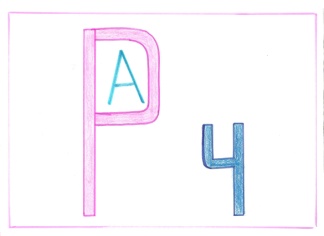 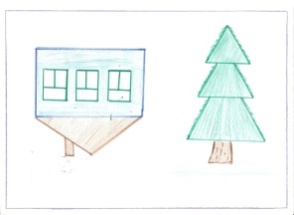 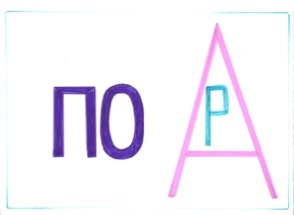               Врач                               Модель                              Повар